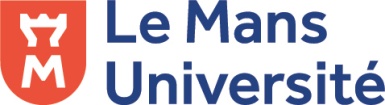 AVIS DE RECRUTEMENT ET DOSSIER DE CANDIDATURE RECRUTEMENT EXTERNE PAR LA VOIE CONTRACTUELLEOuvert aux personnes bénéficiaires de l’obligation d’emploi (dont les personnes en situation de handicap)SESSION 2024Nature du concours : Recrutement par la voie contractuelle (décret n°95-979 du 25 août 1995)Branche d’activité professionnelle (BAP) : J « Gestion et pilotage »Catégorie/Corps : C - Adjoint technique de recherche et de formation principal de 2ème classe                                      Emploi type : Adjoint·e en gestion administrative Nombre de postes offerts : 1          			Localisation du poste : Le Mans UniversitéDate prévue du recrutement : 1er septembre 2024REFERENCES :Décret n°95-979 du 25 août 1995 modifié relatif au recrutement des travailleurs handicapés dans la fonction publique pris pour application de l’article 27 de la loi n°84-16 du 11 janvier 1984 et modifié par décret n°2005 - 38 du 18 janvier 2005.CONDITIONS D’ACCES :Ne pas être fonctionnaireRemplir les conditions générales d’accès à la fonction publique : conditions de nationalité, n'avoir fait l'objet d'aucune condamnation inscrite au bulletin n°2 du casier judiciaire incompatible avec les fonctions exercées, être en position régulière au regard du code du service national ou de la JAPD.Remplir les mêmes conditions de diplôme, d’équivalence ou de dispense que celles exigées pour le concours externe d’adjoint technique de recherche et de formation. Les dispositions relatives aux dispenses de diplômes pour les mères et pères élevant ou ayant élevés au moins trois enfants et pour les sportifs de haut niveau s’appliquent pour ce recrutement. Appartenir à l’une des catégories des bénéficiaires de l'obligation d'emploi, énumérées à l’article L323-3 du code du travail : http://www.enseignementsup-recherche.gouv.fr/cid23530/liste-des-beneficiaires-de-l-obligation-d-emploi.htmlLe cas échéant, présenter un handicap compatible avec les fonctions demandéesCONDITIONS DE SELECTION DES CANDIDATS :Une commission de sélection examine le dossier de chaque candidat. Cette commission est composée d’au moins trois membres désignés par l’autorité chargée de la direction de l’établissement dont un responsable des ressources humaines, le/la référent·e handicap de l’établissement et le responsable de service où le poste est à pourvoir (ou un représentant de la BAP). Un entretien est organisé avec les candidat·e·s dont les dossiers ont été retenus. DOSSIER DE CANDIDATURECONSTITUTION DU DOSSIERVotre dossier de candidature ne doit Être : NI AGRAFÉ - Ni reliÉ – ni modifiÉ – ni imprimÉ en recto-verso.Le dossier doit être constitué des éléments suivants dûment renseignés :Page 3 : Identification du recrutement et du candidatPage 4 : Déclaration sur l’honneur (dûment signée)Les pièces à joindre détaillées ci-dessous :Curriculum vitae détaillé (2 pages maximum), indiquant notamment :les formations suivies (initiale et continue, intitulé, lieu et dates) et préciser le niveau du diplôme obtenu le plus élevé)les expériences professionnelles (pour chaque expérience précisez l’intitulé du poste occupé, les dates précises du (des) contrat(s), et le nom et lieu de l’entreprise ou de l’établissement employeur, les fonctions exercées) dans le secteur privé et publicles compétences ou aptitudes techniques et relationnellesLettre de motivation (2 pages maximum)Copie recto-verso d’une pièce d’identité en cours de validité (passeport ou carte d’identité)Copie du document de nationalité obtenu auprès du tribunal d’instance, pour les candidats concernésCopie de la reconnaissance de la qualité de travailleur handicapé en cours de validité, ou tout autre document justifiant de la qualité de bénéficiaire de l’obligation d’emploiCopie des diplômes obtenusPour les candidats n’ayant pas le niveau de diplôme requis, l’un des documents suivant en fonction de la situation :Copie du livret de famille pour les parents de 3 enfants ou plus.Copie de l’attestation délivrée par le ministère des sports pour les sportifs de haut niveau.Copie de la décision favorable délivrée lors d’une session précédente portant sur l’équivalence à un diplôme d’un niveau au moins égal à celui exigé pour ce concours.Demande d’équivalence au titre de la qualification professionnelleAttestation de niveau délivrée par le centre ENIC-NARIC accompagnée si nécessaire d’une traduction par un traducteur assermenté.Seuls les piÈces et documents demandÉs seront pris en compteVotre dossier complet, dûment rempli et signé doit être retourné dans les délais prescrits.Tout changement de coordonnées après l’inscription doit être signalé à l’établissementCe dossier est à envoyer complet, par voie postale, à :LE MANS UNIVERSITEAVENUE OLIVIER MESSIAENDRH – POLE ACCOMPAGNEMENTS ET DEVELOPPEMENT DES COMPETENCES72085 LE MANS CEDEX 9L’envoi des dossiers de candidature doit être effectué au plus tard le :Jeudi 2 mai 2024 cachet de la poste faisant foi (envoi en recommandé conseillé)ETAT CIVIL NOM DE FAMILLE : NOM D’USAGE : PRENOM(S) : SEXE :  FEMININ  MASCULINDATE DE NAISSANCE : VILLE DE NAISSANCE : N° DE DEPARTEMENT DE NAISSANCE : NATIONALITE : ADRESSE PERSONNELLE : CODE POSTAL :  VILLE : PAYS : TELEPHONE PERSONNEL : E-MAIL : Les convocations et réponses vous seront adressées par voie électronique à cette adresse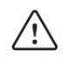 DÉCLARATION SUR L’HONNEURJe soussigné.ecertifie sur l’honneur l’exactitude de l’intégralité des informations et l’authenticité de toutes les pièces jointes fournies dans mon dossier de candidature pour le poste de :et je reconnais avoir pleinement conscience que des informations fausses ou falsifiées, conduiront à mon exclusion du concours et entraîneront des poursuites pénales.	Je m’engage à fournir au service compétent les pièces justificatives à la constitution de mon dossier.Je déclare, en outre, avoir été prévenu(e) que toute déclaration inexacte de ma part entraînera l’annulation de mon succès éventuel au concours.A , Le Signature du candidat précédée de la mention«lu et approuvé»